Marcus Oldham College  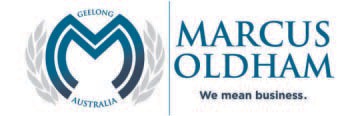 HUMAN RESOURCES POSITION DESCRIPTIONCOOKCRICOS Code 00306D    Provider No 3155   	Document ID: HR-041Position Title:	CookRole Description:The Cook is responsible for ensuring that all meals at Marcus Oldham College are produced safely, in a timely manner, within budget and to specifications.Reports to:Catering & Accommodation ManagerReporting:As required reports to staff meetings and the Student Accommodation & Catering CommitteeStaff reporting to this position:NilWork relations:Internal: With all Catering & Accommodation staffExternal: With suppliersQualifications and ExperienceQualifications and ExperienceEssential Criteria:Certificate in Safe Food Handling – Hospitality/Food Retail IndustryExperience in quantity cooking, fast paced grill work or similarThe ability to supervise and participate in quantity food productionThe ability to recognise, prevent and alleviate the hazards associated with the handling of foodThe ability to enjoy challenges, to learn from experience and to have general confidence in personal abilitiesThe ability to interact with members of the food service team to ensure that all processes are coordinated throughout the food production chainA knowledge and understanding of current OH&S work practicesDesirable:Certificate III in Hospitality (Commercial Cookery) or equivalentCompletion of a cooking apprenticeshipA working knowledge of the Victorian Food Act 1984The ability to resolve personal and process problems that prevent agreed goals being achievedTerms of Employment & RemunerationPermanent Part time.  Terms as per contract of employment.Probationary PeriodThree months from the date of signing the employment contract.Job ResponsibilitiesTo contribute to quality outcomes by:Ensuring all Food Safety Plan procedures are followed in the cooking processes.Being aware of all steps in the production process and how they are interdependent.Having a knowledge of quantity cooking as related to ingredients, usable substitutes, cooking times and advantages/limitations of cooking equipment.Efficient stock control and maintenance techniques.Being familiar with common food ingredients and their reaction when mixed and/or heated.Understanding staffing levels and individual competencies as these relate to the food production process.Persuading other food team members to accept alternative techniques to achieve improved results.Experimenting with cooking styles/equipment and acknowledging both successes and failures.Introducing new menu items into the food production system.Understanding contamination regimes and required preventative measures.Understanding the correct uses of cleaning chemicals as they relate to correct storage, dilution, purpose and effects.Having a knowledge of the requirements of the Food Safety Plan.Understanding the implications that work processes have on OH&S.Being committed to the aims of OH&S legislation and maintaining a safe and healthy workplace.Understanding the correct and safe operation of commercial kitchen equipment and the safe use of knives.College Expectationsconsistently follows all policies and proceduresfulfilment of the position descriptiondisplays empathy and support for all students at the College professionally represents the College in the wider communityadopts a professional personal presentationconsults with all relevant stakeholders to determine if the level of services are meeting or exceeding stakeholder’s expectationsadheres to Occupational Health and Safety, Equal Opportunity and other Government regulations that control activities within the workplacerespects confidentiality of information obtained in the course of dutiesattends staff meetings, College and selected student social functionsgive appropriate notification when absent from the College gives adequate notice of intention to take annual and long service leaveQuality Systems and Continuous ImprovementContributes to organisational quality systems and participates in implementing relevant policies and procedures and contributes to continuous improvement.Personal DevelopmentEnsure continuous development of skills and competencies by participating in relevant trainingKey Performance IndicatorsKey Performance IndicatorsFinancialAssists in maintaining all expenses within the relevant budget.OrganisationalAchieves high level of positive feedback from all stakeholders.LeadershipDemonstrates direction and encouragement to team members that provides evidence of:resolving personal and process problems that prevent agreed goals being achievedresolving conflictscommunicating to food service staff the requirements to achieve quality food presentation and serviceQuality SystemsContributes to organisational quality systems and participates in implementing relevant policies and procedures and contributes to continuous improvement.AppraisalFormal annual system of performance appraisal and regular informal communications in the work place on performance.